КАУЧУКВопрос 1.1 Человека всегда привлекают необычные вещи, практическое применение которых раскрывается только с момента их детального изучения и экспериментирования с новым видом материалов. Так случилось и с плотным каучуковым мячиком, которым играли туземцы. В 1493 году Христофор Колумб увидел детей, игравших с этим мячом. Мяч при ударе о землю достаточно высоко отскакивал от нее. Колумб привез несколько кусочков этого удивительного вещества, но в то время образцы никого не заинтересовали. Объясните, каким свойством обладал мячик из каучука, которым играли дети?…ОЦЕНКА ВЫПОЛНЕНИЯ ЗАДАНИЯОтвет принимается полностью – 1 баллОтвет: Ответы, в которых указываются свойства каучука с объяснением.- Каучук обладает свойством эластичности, он легко сжимается и возвращает первоначальную форму.- Каучук обладает упругостью и пластичностью.- Мяч можно растягивать, а затем он принимает исходную форму, при падении каучук сжимается и затем восстанавливает свою форму.Ответ не принимаетсяОтветы, в которых даются ссылки на химические свойства каучука, особенности его взаимодействия с галогеноводородами, доказывающими его непредельный характер.- Из каучука изготавливают резину.- Каучук относят к диеновым углеводородам.- Каучук в своем строении имеет двойные химические связи.Ответы с отсылкой к физическим свойствам каучука, не связанным с исторической ситуацией.- Каучук является водо- и газонепроницаемым материалом.- Каучук обладает свойствами электроизоляции.Ответ отсутствует.Тип вопроса: с открытым свободно-конструируемым ответомКомпетенция: научное объяснение явлений Содержание: свойства материала Область применения: природные ресурсы Контекст: местный/национальныйВопрос 1.2 Но уже в начале XIX века свойства каучука были рассмотрены более пристально и он нашел должное применение. Например, во Франции из него изготовляли подтяжки, а в Англии тонкий слой каучука, благодаря его водонепроницаемости, использовали в качестве подкладок для плащей. Но на практике каучуковые вещи оказывались не столь практичными. При повышении температуры каучук становился тягучим и липким, а на холоде – твердел и рассыпался. Объясните: как связаны данные «недостатки» каучука со строением его молекулы.…ОЦЕНКА ВЫПОЛНЕНИЯ ЗАДАНИЯОтвет принимается полностью – 1 баллОтвет: Ответы, в которых студенты обосновывают свойства натурального каучука согласно его химическому строению.- Каучук является полимером с высокой молекулярной массой. Данные молекулы могут принимать различную пространственную форму, что зависит в первую очередь от температуры окружающей среды.- Полимерная молекула каучука при повышении температуры растягивается, что обеспечивает текучесть и липкость, а при низких температурах химические связи между мономерами легко разрушаются, что обеспечивает хрупкость каучука (каучук не может вернуться в прежнее положение, теряет эластичность).Ответ не принимаетсяОтветы, в которых даются ссылки на химические свойства каучука, не отражающие полимерное строение данной молекулы.- Каучук в воде практически не растворяется, но взаимодействует с бромной водой.- При производстве каучука из резины данные свойства устраняются.Ответ отсутствует.Тип вопроса: с открытым свободно-конструируемым ответомКомпетенция: научное объяснение явлений Содержание: физические свойства Область применения: природные ресурсы Контекст: местный/национальныйВопрос 1.3. На схеме представлены растения – каучуконосцы и их годовая продукция каучука в расчете на одно растение. При этом известно, что ежегодная потребность в каучуке постоянно растет, так как примерно половина всего произведенного каучука идет на изготовление шин, а также различных резинотехнических изделий (шланги, прокладки, изолирующие материалы). Объясните, какими способами можно компенсировать всё возрастающую потребность в каучуке, как исходного материала для производства резины? …ОЦЕНКА ВЫПОЛНЕНИЯ ЗАДАНИЯОтвет принимается полностью – 1 баллОтвет: Ответы, в которых обучающиеся ссылаются на методы сокращения потребления каучука, получения большего количества натурального каучука, химический синтез синтетического каучука.- Необходим поиск пути искусственного синтеза каучука из природных источников углеводородов (нефти и каменного угля).- Необходим поиск новых веществ или их химический синтез, обладающих необходимыми свойствами эластичности, водонепроницаемости и электроизоляции.- Можно вывести новые сорта растений каучуконосцев, дающих более высокий выход каучука на одно растение, использовать тепличный способ выращивания, так как данные растения теплолюбивы.Ответ не принимаетсяОтветы, в которых даются ссылки на простое копирование информации из схемы без объяснения способов увеличения их продуктивности в процессе производства каучука.- Повсеместное выращивание гевеи бразильской, так как она наиболее продуктивна.- Увеличение площадей занятых растениями каучуконосцами.Ответ отсутствует.Тип вопроса: с открытым свободно-конструируемым ответомКомпетенция: научное объяснение явлений Содержание: получение сырья для производства Область применения: природные ресурсы Контекст: местный/национальныйВопрос 1.4 Макромолекулы натурального каучука состоят из мономерных молекул изопрена, который содержит двойную связь. Таким образом, для каучука характерны реакции присоединения. Именно поэтому при нагревании каучука с серой (вулканизации), атомы серы как бы «сшивают» молекулы изопрена друг с другом. Предположите свойства резины (продукта вулканизации каучука), полученные благодаря «сшивки» молекул изопрена друг с другом?…ОЦЕНКА ВЫПОЛНЕНИЯ ЗАДАНИЯОтвет принимается полностью – 1 баллОтвет: Ответы, в которых обучающиеся ссылаются на свойства резины по сравнению со свойствами натурального каучука.- После вулканизации резина имеет уже не линейную, а трехмерную структуру, что увеличивает ее прочность по отношению к температуре и химическим реагентам.- Благодаря серным сшивкам резина становится более прочной и эластичной, более устойчивой к нагреванию.- Образовавшиеся серные связи дают возможность молекулам резины растягиваться и возвращаться в исходное положение, но не позволяют сместиться относительно друг друга.Ответ не принимаетсяОтветы, в которых нет описания свойств каучука, повышающих ее прочность, инертность к действию химических агентов.- Добавление серы меняет свойства каучука.- Сера заполняет промежутки (свободное пространство между молекулами изопрена).Ответ отсутствует.Тип вопроса: с открытым свободно-конструируемым ответомКомпетенция: осознание и понимание изменения структуры веществ   Содержание: технология получения ценного ресурсаОбласть применения: природные ресурсыКонтекст: глобальныйВопрос 1.5 На рисунке слева представлен фрагмент молекулы резины (в процессе вулканизации используется 1 – 3% серы) и фрагмент формулы эбонита (в процессе вулканизации добавляется 25 – 35% серы). Как меняются свойства продукта реакции с увеличением доли серы в продукте. Выберите один верный ответ.A Формула эбонита правильной формыB Между линейными  молекулами каучука в эбоните увеличивается число серных мостиковC Линейные молекулы в резине сшиты менее прочноD Чем выше содержание серы при вулканизации, тем менее эластичный материал получается.ОЦЕНКА ВЫПОЛНЕНИЯ ЗАДАНИЯОтвет принимается полностью – 1 баллОтвет: D Чем выше содержание серы при вулканизации, тем менее эластичный материал получается.Ответ не принимается: другие ответыОтвет отсутствуетТип вопроса: с выбором ответомКомпетенция: научное объяснение явленийСодержание: технология получения ценного ресурсаОбласть применения: производствоКонтекст: глобальный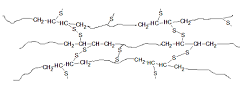 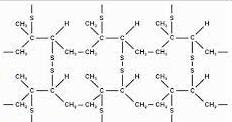 РезинаЭбонит